Apprentissage par réseau de neurones – Partie 2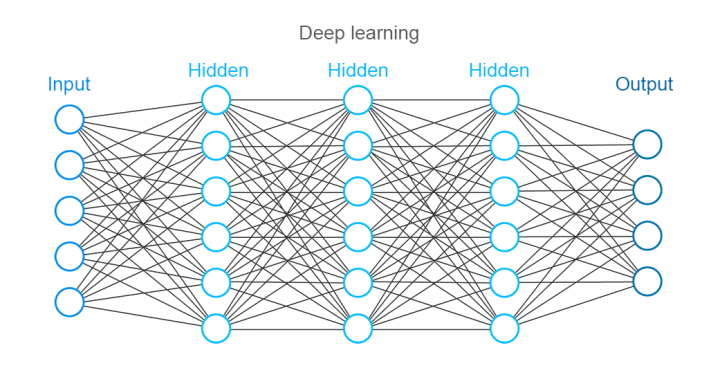 https://www.altexsoft.com/whitepapers/fraud-detection-how-machine-learning-systems-help-reveal-scams-in-fintech-healthcare-and-ecommerce/IntroductionPour réaliser le laboratoire « Apprentissage par réseau de neurones – Partie 2 », vous devrez consulter la page web suivante hébergeant le projet :http://physique.cmaisonneuve.qc.ca/svezina/projet/apprentissage_reseau/apprentissage_reseau.htmlVous devrez télécharger les directives du laboratoire avec le lien suivant :http://physique.cmaisonneuve.qc.ca/svezina/projet/apprentissage_reseau/download/Laboratoire-ApprentissageReseauPartie2.pdfLe document téléchargé vous dictera où récupérer un programme JAVA que vous devrez modifier afin de redonner à l’application SIMLearning toutes ses fonctionnalités en lien avec l’activation d’un réseau. La suit de présent document vous servira de « cahier de réponse » pour l’ensemble des questions théoriques posées tout au long de ce laboratoire.Réponse aux questions théoriques7.1 La dérivée partielle de la fonction d’activation sigmoïde7.2 La dérivée partielle de la fonction d’activation tangente hyperbolique7.4 La dérivée partielle de la fonction d’erreur quadratique8.3 La propagation de l’erreur de la fonction d’agrégation Z9.3 Le calcul du gradient de la fonction d’erreur10.1.1 L’apprentissage10.1.2 L’apprentissage11.1 Le protocole d’entraînement11.2.1 L’apprentissage de Breast Cancer Wisconsin (Diagnostic) Data Set 11.2.2 L’apprentissage de Breast Cancer Wisconsin (Diagnostic) Data Set 11.2.3 L’apprentissage de Breast Cancer Wisconsin (Diagnostic) Data Set 11.2.4 L’apprentissage de Breast Cancer Wisconsin (Diagnostic) Data Set 11.3.1 L’apprentissage de MNIST Data Set 11.3.2 L’apprentissage de MNIST Data Set 11.3.3 L’apprentissage de MNIST Data Set Date :Groupe :Prénom :Nom :Prénom :Nom :Réponse :Réponse :Réponse :Réponse :Réponse :Réponse :Réponse :Réponse :Réponse :Réponse :Réponse :Réponse :Réponse :Réponse :a) b) Réponse :a)  b)  